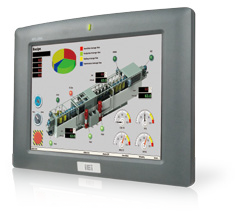 SpecificationsFeatures8.4” TFT LED Backlight LCD with resistive touch screen9V~28V wide range DC power input (for Intel® N2600 platform)Fanless cooling systemSelectable AT/ATX power modeSystem memory up to 2GB SDRAMBuilt-in 802.11b/g/n Wireless LANBuilt-in speakersOne CompactFlash® slotIP 64 compliant front panelIEI One Key Recovery solution allows you to create rapid OS backup and recovery (Suggest over 4GB storage capacity)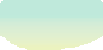 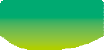 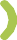 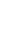 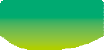 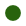 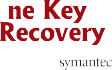 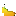 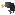 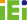 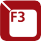 w w w . i ei w or l d .c om Ordering InformationISMM Supported FunctionsPacking ListOptions*OS image with CD-ROMStandard VESA mounting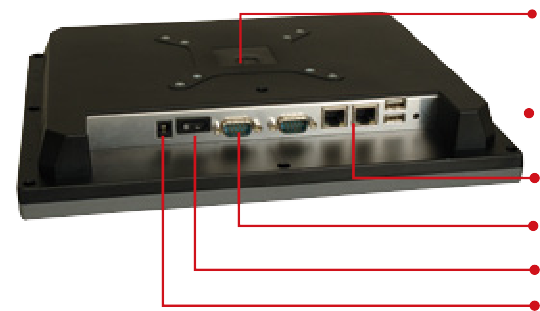 AFL-08AH-LXFully Integrated I/O2 x USB2 x LAN1 x RS-232x RS-232/422/485 selectable COM port 12VDC Power jack or 18~30VDC input Power switchStandard VESA mounting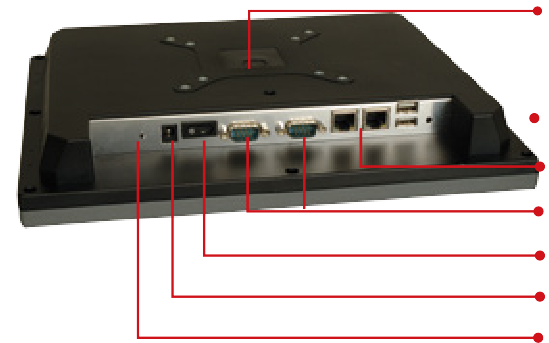 AFL-08AH-N270Fully Integrated I/Ox USB2 x LAN1 x RS-232x RS-232/422/485 selectable COM port Power switch12VDC power jackAudio (Line-out)AFL-08A-N26Fully Integrated I/ORS-232/422/485x LAN Port Power Switch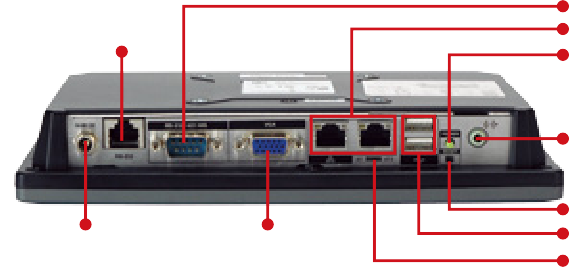 Line OutReset Button 2 x USB 2.0AT/ATX Switch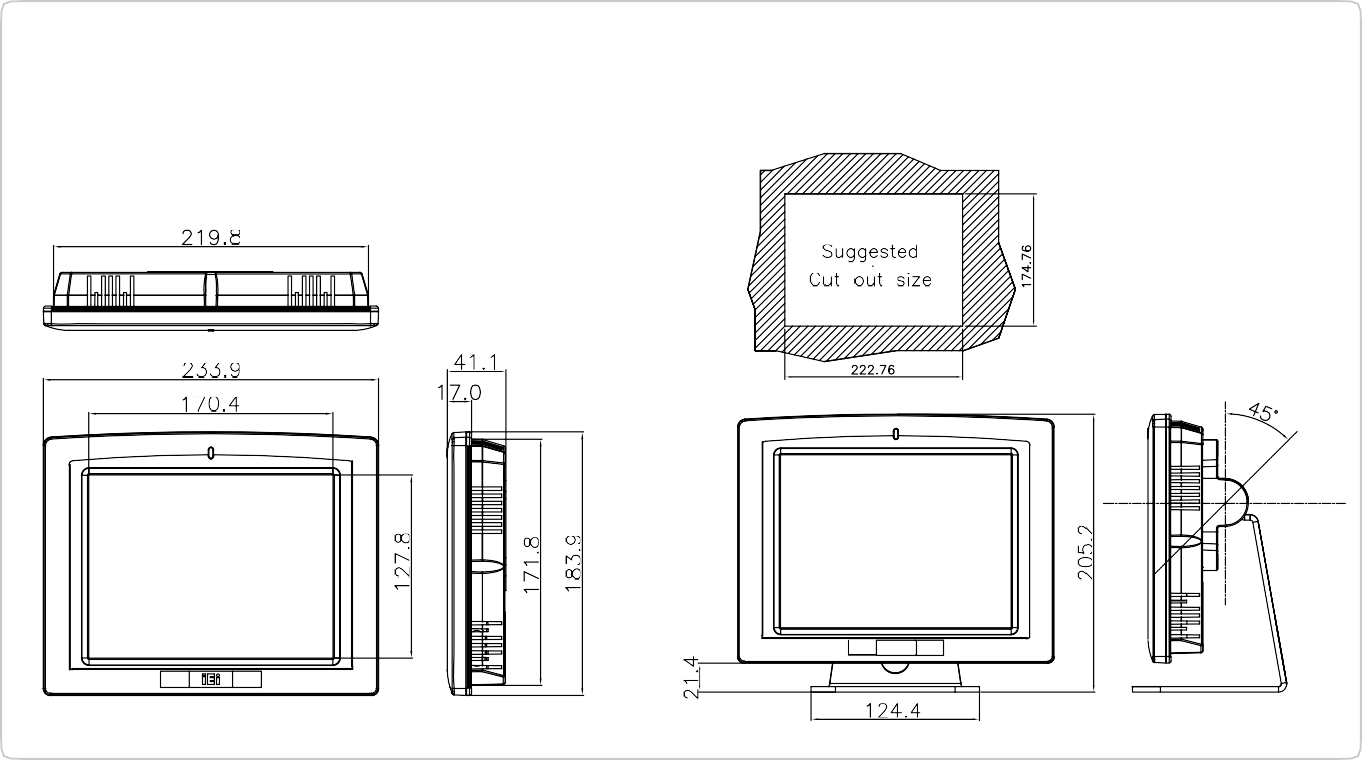 ModelAFL-08AH-LXAFL-08AH-N270AFL-08A-N26LCD Size8.4”8.4”8.4”Max Resolution800 x 600800 x 600800 x 600Brightness (cd/m²)450450450Contrast Ratio600:1600:1600:1LCD Color262K262K262KPixel Pitch (mm)0.213 (H) x 0.213 (V)0.213 (H) x 0.213 (V)0.213 (H) x 0.213 (V)Viewing Angle (H-V)160º / 140º160º / 140º160º / 140ºBacklight MTBF50000 hrs (LED Backlight)50000 hrs (LED Backlight)50000 hrs (LED Backlight)SBC ModelAFLMB-LX-800AFLMB-945GSE-N270-R10CPUAMD Geode™ LX 800 (500MHz)Intel® Atom™ N270 1.6GHz CPUIntel® Atom™ N2600 dual core 1.6 GHz CPUChipsetAMD LX 800 + AMD CS5536Intel® 945GSE + ICH7MIntel® NM10RAMSupports one 400MHz or 533MHz DDR SO-DIMM (Max.1GB)Supports one 400MHz or 533MHz DDR2 SO-DIMM (Max. 2GB)One 800 MHz 204-pin DDR3 SO-DIMM slot (Max. 2GB) pre-installed wiith 2GBI/O Portsx RS-232 COM Port1 x RS-232/422/485 COM Portx RJ-45 for 10/100Mbps LAN 2 x USB 2.01 x Power Switch 1 x Reset Button 1 x Power Jackx RS-232 COM Port1 x RS-232/422/485 COM Portx RJ-45 for GbE 2 x USB 2.01 x Power Switch 1 x Reset Button 1 x External SATA 1 x Audio Port1 x Power Jack1 x 9-28V lockable DC Jack 1 x RJ-45 for RS-2321 x RS-232/422/485x VGAx GbE LAN2 x USB 2.01 x Power switch 1 x Reset button 1 x AT/ATX switch 1 x Line outStorageCF Type IICF Type IImSATAWatchdog TimerSoftware programmable supports 1~255 sec. system resetSoftware programmable supports 1~255 sec. system resetSoftware programmable supports 1~255 sec. system resetAudioAMP 1.5W + 1.5W (internal speaker)AMP 1.5W + 1.5W (internal speaker)AMP 2W + 2W (internal speaker)Wireless Connection1 x Wireless LAN 802.11 b/g Module (internal Mini PCI interface)1 x Wireless LAN 802.11b/g/n Module (internal PCIe Mini card interface)1 x Wireless LAN 802.11b/g/n Module (internal PCIe Mini card interface) Telec certifiedConstruction Front PanelABS + PC Plastic front frameABS + PC Plastic front frameABS + PC Plastic front frameLED Function1 x Power on/off LED on front panel1 x Power on/off LED on front panel1 x Power on/off LED on front panelMountingPanel, Wall, Rack, Stand and Arm VESA 75mm x 75mmPanel, Wall, Rack, Stand and Arm VESA 75mm x 75mmPanel, Wall, Rack, Stand and Arm VESA 75mm x 75mmFront Panel ColorGray 7539UGray 7539UGray 7539UDimensions (WxHxD) (mm)234 x 184 x 42234 x 184 x 42234 x 184 x 42Operation Temperature (°C)0°C  ~ 50°C-10°C  ~50°C-10°C  ~50°CStorage Temperayure (°C )-20°C  ~ 60°C-20°C  ~ 60°C-20°C  ~ 60°CN/G Weight0.8 Kg0.8 Kg0.8 KgIP LevelIP 64 compliant front panelIP 64 compliant front panelIP 64 compliant front panelSafety & EMCCE / FCCCE / FCCCE / FCCTouch Screen4-Wire Resistive Type (touch controller IC is on board)4-Wire Resistive Type (touch controller IC is on board)4-Wire Resistive Type (touch controller IC is on board)Power AdapterP/N: 63040-010036-111-RS36W Power Adapter (Meet PSE) Input: 90VAC~264VAC, 50/60HzOutput: 12VDCP/N: 63040-010036-111-RS36W Power Adapter (Meet PSE) Input: 90VAC~264VAC, 50/60HzOutput: 12VDCP/N: 63040-010036-121-RS36W Power Adapter (Meet PSE) Input: 90VAC~264VAC, 50/60HzOutput: 12VDCPower Requirement12VDC12VDC9-28V DCPower Consumption20W29W29WPart NumberDescriptionAFL-08AH-LX/R/512-R238.4” 450 cd/m², SVGA fanless panel PC with AMD LX-800 CPU, AT/ATX mode, 802.11b/g Wireless Module, Touch screen and 512MB DDR RAM, R23AFL-08AH-N270/R/1G-R248.4” 450 cd/m², SVGA fanless panel PC with Intel® Atom™ N270 1.6GHz,802.11b/g/n wireless module, touch screen , 1GB DDR2 533MHz, R24AFL-08A-N26/R/2G-R118.4” 450cd/m², SVGA fanless panel PC with Intel® Atom™ N2600 dual core 1.6GHz, 802.11b/g/n wireless module, touch screen, 2GB DDR3, R11VoltageFanSmart FanTemperatureDIOWDTCash DrawerAFL-08AH-LXVVVAFL-08AH-N270VVVAFL-08AH-N26VVVItemPart NumberQ’tySpecificationScrew Pack44013-030041-RS4M3;5mmPower Adpater63040-010036-111-RS (for AFL-08AH-N270/AFL-08AH-LX)63040-010036-121-RS (for AFL-08A-N26)190~264V AC; 12V DC; 36W (Meet PSE)Power Cord32000-000002-RS11750mm; European Standard(EU or US, depending on the shipment country)Utility CD7B000-000087-RS1Touch Pen43125-0002C0-00-RS1One Key Recovery CD1RJ45 to RS-232 Transfer Cable32005-000200-200-RS1300MM; RJ45 to D-SUB 9P transfer cableModelAFL-08AH-LXAFL-08AH-N270AFL-08A-N26Panel Mounting KitAFLPK-12AFLPK-12AFLPK-12Wall Mounting KitAFLWK-12AFLWK-12AFLWK-12Rack Mounting KitAFLRK-08AFLRK-08AFLRK-08ArmARM-11-RS / ARM-31-RSARM-11-RS / ARM-31-RSARM-11-RS / ARM-31-RSStandSTAND-100-RSSTAND-100-RSSTAND-100-RSVSTANDVSTAND-A10-R11VSTAND-A10-R11VSTAND-A10-R119~30VDC to 12VDC Converter ModuleIDD-930160-KITIDD-930160-KITIDD-930160-KITOS: Win CE 5.0 (128 MB CF card)AFLCF-08-LX-CE-R21----OS: Win CE 6.0 (128 MB CF card)AFLCF-08-LX-CE060-R21----OS: Win XPE (1 GB CF card)AFLCF-08-LX-XPE-R21AFLCF-07-N270-XPE-R24AFL-W07-N26-XPE-R11*OS: Win 7 Embedded(4 GB CF card or CD-ROM)--AFLCF-07-N270-WES7E-R24AFL-W07-N26-WES7E-R11*Magnetic Stripe ReaderAFLP-08AMSR-UAFLP-08AMSR-UAFLP-08AMSR-UDC 12V Input UPSAUPS-A10-R10 (7.4V 3800mAH)AUPS-A10-R10 (7.4V 3800mAH)AUPS-A10-R10 (7.4V 3800mAH)DC 9~36V Input UPSAUPS-A20-R10 (7.4V 3800mAH)AUPS-A20-R10 (7.4V 3800mAH)AUPS-A20-R10 (7.4V 3800mAH)DC jack to terminal block power convertercable32002-005500-100-RS32002-005500-100-RS32002-005500-100-RS